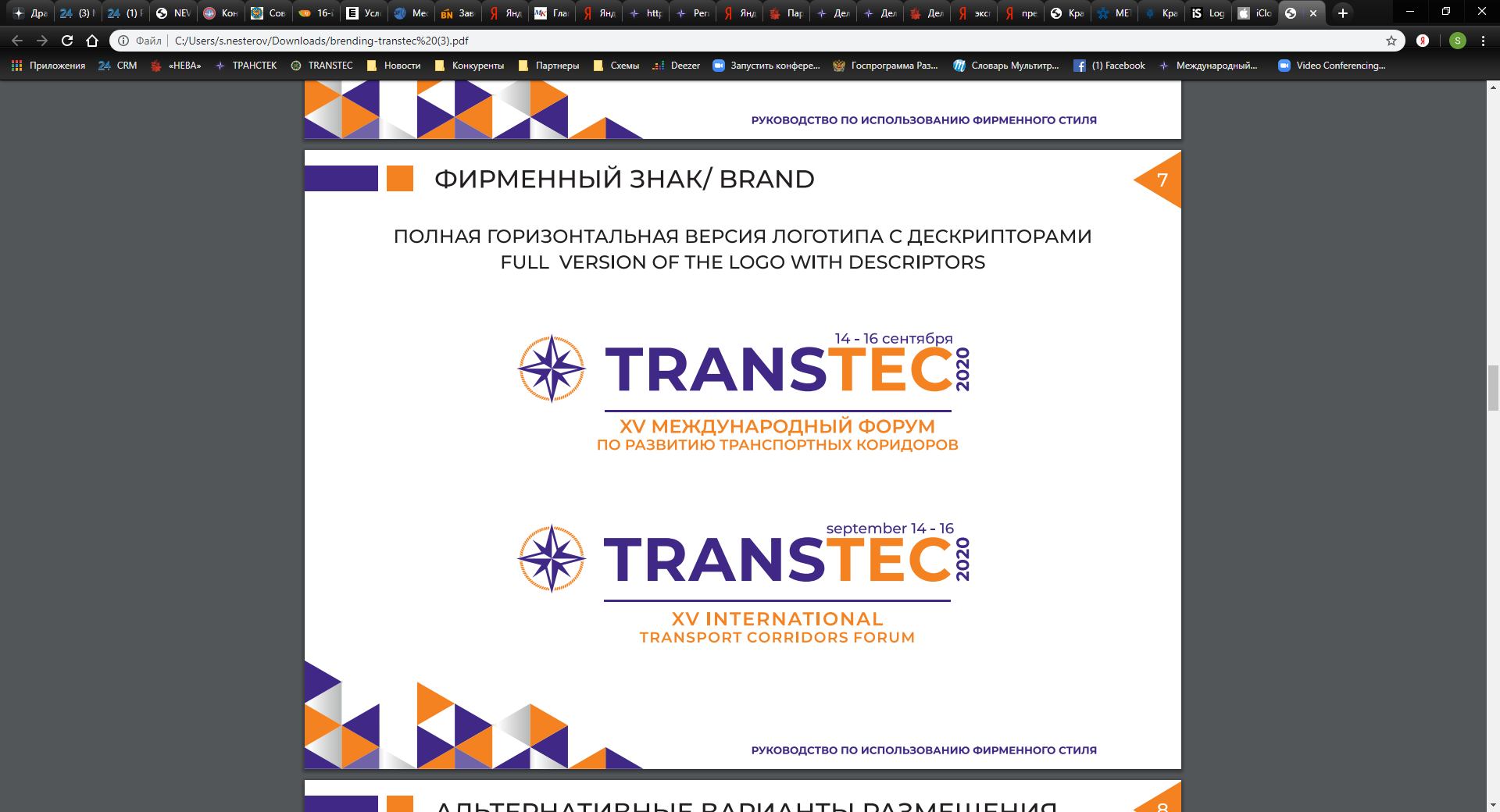 Сроки проведения: 14-15 сентября 2020 с 10:00 до 18:0016 сентября 2020 с 10:00 до 16:00Место проведения: Конгрессно-выставочный центр «Экспофорум»,Санкт-Петербург, Петербургское ш., 64/1, пав. НАналитический Центр при Правительстве РФМосква, проспект Сахарова Академика, д. 12XV Международный форум по развитию транспортных коридоров TRANSTEC организован в целях содействия созданию благоприятных условий для прорывного научно-технологического и социально-экономического развития регионов, заинтересованных в совершенствовании существующих и развитии новых транспортных коридоров. В рамках форума демонстрируются возможности компаний транспортной отрасли по интеграции в глобальные логистические цепочки, а также полный спектр технологий, оборудования и материалов для транспортного строительства – от проектирования до строительства и модернизации объектов транспортной инфраструктуры.В Форуме традиционно принимают участие представители органов власти, профессиональных ассоциаций, научно-исследовательских центров, транспортных и промышленных предприятий Российской федерации и зарубежья.Форум проводится с 1994 года при поддержке Министерства транспорта РФ, Правительства Санкт-Петербурга, отраслевых союзов, транспортных и инфраструктурных ассоциаций.По оценке Министерства транспорта РФ TRANSTEC в течение ряда лет «…зарекомендовал себя как востребованная профессиональная площадка для регулярного поддержания международного B2B и экспертного диалога в интересах развития практического сотрудничества…»Объединить на единой площадке участников рынка транспортной инфраструктуры с целью обсуждения актуальных вопросов и условий, способствующих развитию в России транспортных коридоров, их интеграции в международную транспортную систему и мировое логистическое пространство.Создать условия для выработки предложений по совершенствованию нормативно-правовой базы и координации транспортной политики на пространстве ЕАЭС.Презентовать реализуемые и планируемые к реализации федеральные и региональные инвестпроекты нового строительства и модернизации.Продемонстрировать широкий спектр современных материалов, оборудования, технологий и услуг, обеспечивающих полный цикл по проектированию, строительству, модернизации, ремонту, оснащению и содержанию инфраструктуры транспортных коридоров.Федеральные и региональные органы власти, принимающие участие в формировании стратегии и реализации проектов развития транспортных коридоровАгентства и корпорации развитияГлавы транспортных ведомств ЕАЭСЭкспертные и аналитические организацииИнвесторыБанки, лизинговые, консалтинговые, юридические компанииМорские и речные порты и компании, эксплуатирующие инфраструктуру морских портов и железнодорожных терминаловТранспортно-логистические компанииОАО «РЖД» и международные железнодорожные организацииПодрядчики и субподрядчики инфраструктурного строительстваПоставщики технологий, оборудования, материаловРоссийские и зарубежные компании, осуществляющих деятельность в области транспорта и в смежных отрасляхМеждународные и российские отраслевые ассоциации и союзы;Отраслевые вузы 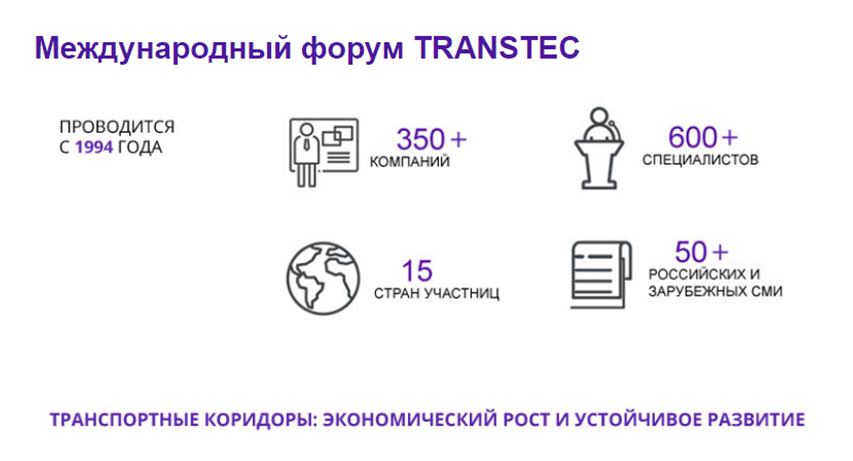 Деловая программа Форума TRANSTEC 2020 рассчитана на три дня и включает в себя стратегическую пленарную сессию, а также различные тематические сессии, круглые столы и отдельные конференции.Реализация федеральных и региональных программ по развитию магистральной транспортной инфраструктурыФинансирование инфраструктурных проектов в условиях кризисаКоординации транспортной политики на пространстве ЕАЭСПорты как ключевые звенья международных транспортных коридоровПрипортовые логистические и индустриальные зоныРеки России как межрегиональные и международные транспортные артерии: перспективы развитияРазвитие железнодорожных коридоровРегиональные узловые транспортно-логистические хабыИНФРАСТРУКТУРНЫЙ БЛОК: СТРОИТЕЛЬСТВО И ЭКСПЛУАТАЦИЯПроектирование и строительство объектов инфраструктуры транспортных коридоровИнженерное обеспечение, проектирование и прокладка инженерных сетейЭнергообеспечение строительства и эксплуатации инфраструктуры, автономная генерацияДорожно-строительная техника и оборудованиеМатериалы и конструкции для строительства, содержания и ремонта гидротехнической и наземной инфраструктурыСтроительство складской инфраструктурыИнтегрированные системы безопасностиИнформационные технологии и связьСтрахование объектов транспортного строительства, техники, оборудования, грузовИнвестиционно-финансовые и юридические услуги«Зеленые» технологииТРАНСПОРТНО-ЛОГИСТИЧЕСКИЙ БЛОКРеализуемые инвестпроекты нового строительства и модернизации: порты, транспортно-логистические центры, припортовые индустриальные зоныТранспортно-логистические и судоходные компании, работающие на международных транспортных коридорахТаможенные услугиЦифровизация в логистикеИнновационный грузовой транспорт и подвижной составКонтейнерные технологииПерегрузочное оборудование портов и терминалов, его обслуживание и ремонтПаромное сообщениеМорские и речные пассажирские перевозки* Статус «DELEGATE» включает в себя:** Статус «SPEAKER» включает в себя:*** Логотипы, рекламные модули, презентационные / рекламные видеоролики, приветственные слова, баннеры, маркетинговые, предоставляются организацией в соответствии с техническими требованиями организатора.Набор опций и стоимость партнерского пакета могут быть изменены с учетом индивидуальных запросов заказчика.ЗАДАЧИ ФОРУМААУДИТОРИЯ ДЕЛОВАЯ ПРОГРАММАСФЕРЫ ДЕЯТЕЛЬНОСТИ КОМПАНИЙ-УЧАСТНИКОВ ПАРТНЕРСКИЕ ВОЗМОЖНОСТИНаименование услугиПартнер сессииПартнер деловой программыГенеральный партнер ФорумаСтоимость, руб. с учетом НДС 20%100 000250 0001 000 000Предоставление организации статуса, с правом использования статуса во всех собственных презентационных и рекламных материалахПартнер сессииПартнер деловой программыГенеральный партнер ФорумаПредоставление представителям организации статуса «DELEGATE» *до 2 шт.до 4 шт.до 10 шт.Предоставление возможности выступить с докладом и/или презентацией в рамках деловой программы (предоставление представителям организации статуса  «SPEAKER» ) **1 шт.1 шт.2 шт.Право организовать одну собственную тематическую сессию (длительность не более 2-х  часов, при условии соответствия тематики сессии программе Форума) или выступить со-организатором одной из уже заявленных сессий (кроме мероприятий партнеров)VVРазмещение информации об организации в официальном каталоге ФорумаVVVРазмещение логотипа с активной ссылкой и указанием статуса организации на официальном сайте ФорумаVVVРазмещение логотипа и статуса организации на электронном билете посетителей и участников форумаVVVУпоминание организации в новостных материалах информационных партнеров, на сайте Форума и соцсетях ОрганизатораVVVПредоставление итогового отчета форумаVVVПраво приобрести площадь в экспозиции по льготной ставке 7 500 руб/кв.м с НДС, минимум 6 кв.мVVVРазмещение видеоролика организации на сайте Форума и в соцсетях ОрганизатораVVРазмещение информации (новость, статья, интервью) от организации на официальном сайте Форума в разделе «Новости» и в соцсетях ОрганизатораVVРазмещение логотипа и статуса организации в информационных материалах форума, пригласительных билетах, рекламных материалах, вышедших после заключения договора о партнёрстве ***VVРазмещение информации о статусе организации в рассылках по отраслевой базе (более 40 000 адресов)VVВозможность размещения маркетинговых материалов организации (ролл-ап, флажки, стойка с раздаточными материалами) при оформлении всех залов (кроме мероприятий партнеров)***VVПредоставление места для размещения раздаточных материалов организации на стойках регистрации участников форума***VVВозможность размещения рекламного модуля организации в официальном каталоге форума*** Полоса внутри каталогаПолоса внутри каталога, на спецпозиции (3-я, 5-я, 7-я страницы) или на жесткой вкладкена  2-й  или 4-й обложке каталогаВозможность размещения баннера на официальном сайте Форума***Баннер в разделе деловой программыСквозной баннерВозможность размещения логотипа организации на баннерах за президиумом в залах проведения деловых мероприятий (там где они предусмотрены) ***VVКрупно, отдельно от других логотиповВозможность размещения приветственного слова представителя организации в официальном каталоге форума на одной печатной полосе***VВозможность участия одного представителя организации в торжественном открытии форума с приветственным словомVДоступ на все мероприятия деловой программы Доступ к электронным материалам деловой программы после мероприятия (презентации, фото/видео-материалы)Бейдж на 1-го человекаПраво работы на стенде в рамках экспозиции, если приобретена площадь под застройкуПосещение экспозиции  с 14 по 16 сентября 2020 г.Пакет раздаточных материалов Форума: брендированная сумка с путеводителем выставки, печатным каталогом выставки,  деловой программой конференции, блокнотом, ручкой, полиграфической продукцией партнёров и спонсоровКофе-брейкиПомощь в оформлении визы иностранным участникам (официальное приглашение, консультации) Участие с докладом и/или презентацией Бейдж со статусом «DELEGATE» для сопровождающего – 1 шт.Доступ на все мероприятия деловой программы Доступ к электронным материалам деловой программы после мероприятия (презентации, фото/видео-материалы)Статус «SPEAKER» на 1-го человекаПраво работы на стенде в рамках экспозиции, если приобретена площадь под застройкуПосещение экспозиции  с 14 по 16 сентября 2020 г.Пакет раздаточных материалов Форума: брендированная сумка с путеводителем выставки, печатным каталогом выставки,  деловой программой конференции, блокнотом, ручкой, полиграфической продукцией партнёров и спонсоровКофе-брейкиПомощь в оформлении визы иностранным участникам (официальное приглашение, консультации) Размещение новостей компании на официальном сайте Форума в разделе «Новости» и в соцсетях Организатора***Размещение статьи или интервью компании (материалы для статьи компания предоставляет самостоятельно) на сайте Форума***Размещение видеоролика компании на сайте Форума и в соцсетях Организатора***Размещение презентации на сайте Форума***Публикация сведений о спикере на сайте Форума в разделе «Лица форума»***По вопросам участия в качестве партнера Форума обращаться:Программный директор – Марина ТитоваТел.: +7 (916) 659-52-46m.titova@nevainter.comООО «НЕВА-Интернэшнл»196140, Россия, Санкт-Петербург, Петербургское ш, 64, корп.1, Лит. А, пом. 925.www.transtecforum.com 